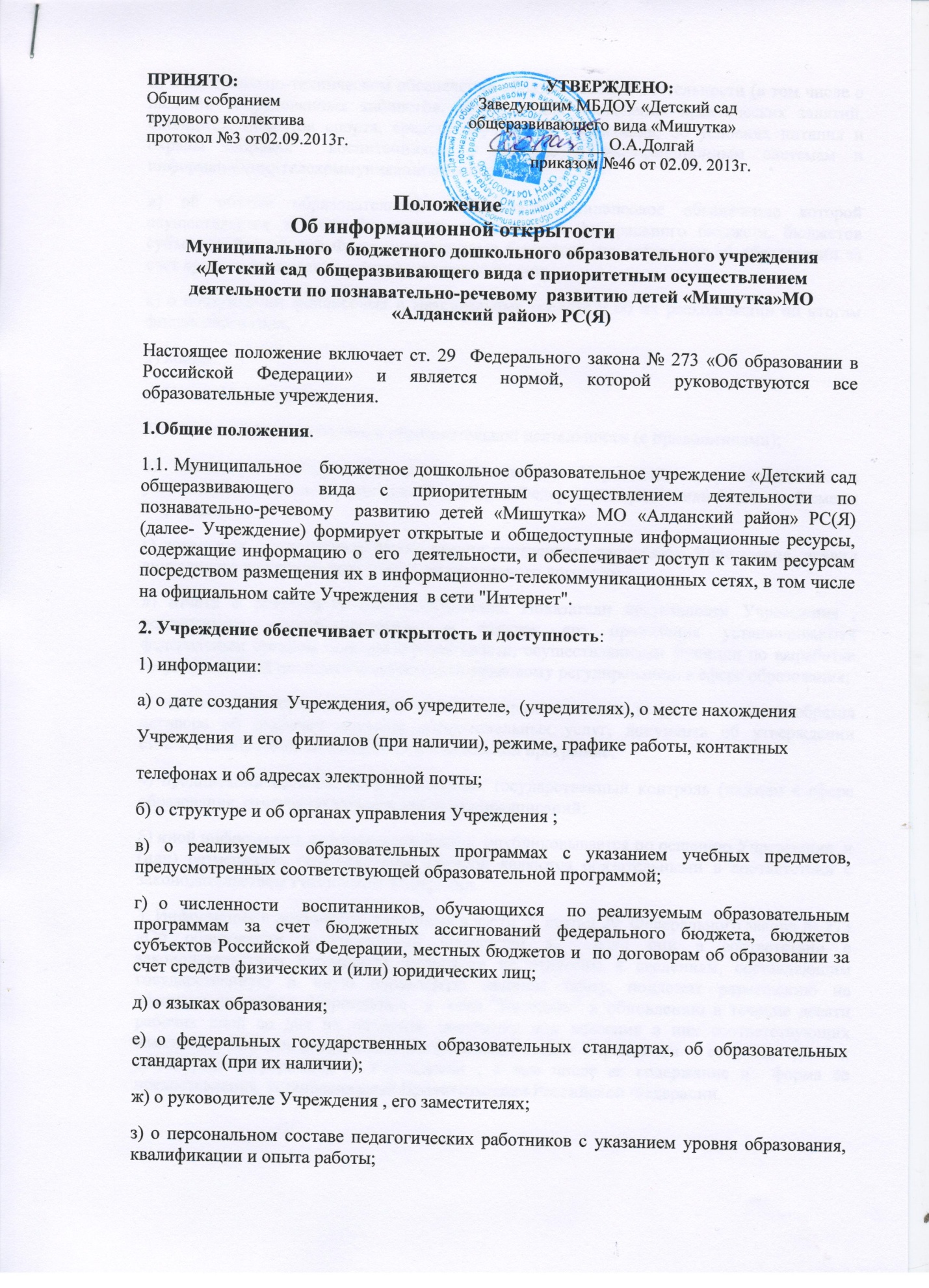 и) о материально-техническом обеспечении образовательной деятельности (в том числе о наличии оборудованных кабинетов, объектов для проведения практических занятий, библиотек, объектов спорта, средств обучения и воспитания, об условиях питания и охраны здоровья  воспитанников, о доступе к информационным системам и информационно-телекоммуникационным сетям; и) об объеме образовательной деятельности, финансовое обеспечение которой осуществляется за счет бюджетных ассигнований федерального бюджета, бюджетов субъектов Российской Федерации, местных бюджетов, по договорам об образовании за счет средств физических и (или) юридических лиц; к) о поступлении финансовых и материальных средств и об их расходовании по итогам финансового года;2) копий:а) Устава Учреждения ; б) лицензии на осуществление образовательной деятельности (с приложениями);в) плана финансово-хозяйственной деятельности Учреждения , утвержденного в установленном законодательством Российской Федерации порядке, или бюджетной сметы Учреждения ;г) локальных  нормативных актов, правил внутреннего распорядка Учреждения ,правил внутреннего трудового распорядка, коллективного договора;д) отчета о результатах самообследования. Показатели деятельности Учреждения , подлежащего самообследованию, и порядок его проведения устанавливаются федеральным органом исполнительной власти, осуществляющим функции по выработке государственной политики и нормативно-правовому регулированию в сфере образования;3) документа о порядке оказания платных образовательных услуг, в том числе образца договора об оказании платных образовательных услуг, документа об утверждении стоимости обучения по каждой образовательной программе;4) предписаний органов, осуществляющих государственный контроль (надзор) в сфере образования, отчетов об исполнении таких предписаний;5) иной информации, которая размещается, опубликовывается по решению Учреждения  и (или) размещение, опубликование которой являются обязательными в соответствии с законодательством Российской Федерации.3. Информация и документы, указанные в части  2  статьи 29  Федерального закона № 273 «Об образовании в Российской Федерации »,  если они в соответствии с законодательством Российской Федерации не отнесены к сведениям, составляющим государственную и иную охраняемую законом тайну, подлежат размещению на официальном сайте  Учреждения  в  сети "Интернет" и обновлению в течение десяти рабочих дней со дня их создания, получения или внесения в них соответствующих изменений. Порядок размещения на официальном сайте Учреждения   в сети "Интернет" и обновления информации о Учреждения , в том числе ее содержание и  форма ее предоставления, устанавливается Правительством Российской Федерации.